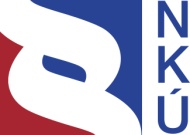 Kontrolní závěr z kontrolní akce13/33Majetek a peněžní prostředky státu, se kterými je příslušné hospodařit Ministerstvo dopravy a jeho vybrané organizační složky státuKontrolní akce byla zařazena do plánu kontrolní činnosti Nejvyššího kontrolního úřadu (dále jen „NKÚ“) na rok 2013 pod číslem 13/33. Kontrolní akci řídil a kontrolní závěr vypracoval člen NKÚ Ing. Jiří Adámek.Cílem kontroly bylo prověřit hospodaření s majetkem a peněžními prostředky státu, se kterými je příslušné hospodařit Ministerstvo dopravy a jeho vybrané organizační složky státu.Kontrolováno bylo období od roku 2010 do roku 2013, v případě věcných souvislostí i období předcházející a následující. Kontrola byla prováděna od září 2013 do dubna 2014.Kontrolované osoby:Ministerstvo dopravy (dále jen „MD“); Ředitelství vodních cest ČR (ve zkratce ŘVC ČR), Praha, (dále jen „ŘVC“); Státní plavební správa, Praha, (dále jen „SPS“); Úřad pro civilní letectví, Praha, (dále jen „ÚCL“) a Ústav pro odborné zjišťování příčin leteckých nehod, Praha, (dále jen „ÚZPLN“). Námitky proti kontrolnímu protokolu, které podalo MD, byly vypořádány vedoucím skupiny kontrolujících rozhodnutím o námitkách. Odvolání MD proti rozhodnutí o námitkách bylo vypořádáno usnesením Kolegia NKÚ.K o l e g i u m   N K Ú   na svém XII. zasedání, konaném dne 30. června 2014,s c h v á l i l o   usnesením č. 6/XII/2014k o n t r o l n í   z á v ě r   v tomto znění:I. ÚvodKontrolované osoby jsou podle zákona č. 219/2000 Sb. organizačními složkami státu. Podle zákona č. 218/2000 Sb. hospodaří s prostředky státního rozpočtu. Jejich činnost vycházela ve vztahu k předmětu kontroly zejména z plnění následujících úkolů: – 	MD (zřízeno zákonem č. 2/1969 Sb.) zabezpečuje činnosti vyplývající z jeho postavení ústředního orgánu státní správy ve věcech dopravy a správce kapitoly státního rozpočtu 327 – Ministerstvo dopravy. V rozsahu své působnosti odpovídá za hospodárné nakládání s prostředky státního rozpočtu a hospodaření s majetkem státu. –	ŘVC (zřízeno MD) zabezpečuje podklady pro stanovení koncepcí v oblasti vodních cest, pro výstavbu, modernizaci, opravy a údržbu součástí dopravně významných vodních cest a dalších staveb nutných pro provoz na vodních cestách. Vykonává vlastnická práva státu k nemovitostem týkajícím se vodních cest.–	SPS (zřízena zákonem č. 114/1995 Sb.) je správním úřadem podřízeným MD. Ve vymezených věcech vykonává státní správu a státní dozor při provozování plavby na vnitrozemských vodních cestách.–	ÚCL (zřízen zákonem č. 49/1997 Sb.) je správním úřadem pro výkon státní správy ve věcech civilního letectví, podřízeným MD. Vede letecký rejstřík, schvaluje typy letadel a jejich součástí, ověřuje způsobilost v oblasti letectví a vydává povolení k provozování letišť. Je speciálním stavebním úřadem pro letecké stavby.–	ÚZPLN (zřízen zákonem č. 49/1997 Sb.) shromažďuje a analyzuje informace o leteckých nehodách a vážných incidentech, určuje jejich příčiny, vypracovává závěry a bezpečnostní doporučení k jejich předcházení. Kontrolní akcí bylo prověřeno hospodaření s peněžními prostředky vynakládanými na úhradu vybraných nákladů z činnosti a s dlouhodobým majetkem státu. Údaje o nákladech, výnosech, majetku státu a vybraných ukazatelích vč. počtu zaměstnanců za roky 2010 až 2013 jsou podle jednotlivých kontrolovaných osob uvedeny v přílohách č. 1 až 5. Pozn.:	Právní předpisy uvedené v tomto kontrolním závěru jsou aplikovány ve znění účinném pro kontrolované období.II. Skutečnosti zjištěné při kontrole1. Náklady z činnostiPrůměrné roční náklady z činnosti za roky 2010 až 2013, včetně jejich výše na jednoho zaměstnance, jsou za jednotlivé kontrolované osoby uvedeny v tabulce č. 1. Tabulka č. 1 – Průměrné roční náklady z činnosti za roky 2010 až 2013 Zdroj: účetnictví a evidence kontrolovaných osob.V rámci nákladů z činnosti byly především prověřovány peněžní prostředky vynaložené kontrolovanými osobami v souvislosti s plněním příslušných úkolů na vybrané položky spotřeby materiálu, oprav a udržování, cestovného, reprezentace, nákupu služeb a mzdových nákladů. Vybrané položky představovaly cca 22 % z celkových nákladů z činnosti. Dominantní 78% podíl na nich mělo MD.Podle § 45 zákona č. 218/2000 Sb. jsou organizační složky státu povinny plnit určené úkoly nejhospodárnějším způsobem a prostředky, kterými disponují, mohou používat na krytí nezbytných potřeb a na opatření zakládající se na právních předpisech. MD je kromě toho podle § 39 uvedeného zákona odpovědno za hospodaření s prostředky státního rozpočtu ve své kapitole. 1.1 Spotřeba materiáluV rámci nákladů na spotřebu materiálu byla kontrola zaměřena na spotřebu drobného dlouhodobého hmotného majetku, spotřebu materiálu pro informační a komunikační technologie (dále jen „ICT)“, spotřebu materiálu pro osobní vozidla, spotřebu kancelářského materiálu a spotřebu ostatního materiálu. Průměrné výše těchto nákladů za roky 2010 až 2013 a jejich hodnoty vztažené na jednotku jsou za jednotlivé kontrolované osoby uvedeny v tabulce č. 2.Tabulka č. 2 – Průměrné roční náklady na spotřebu materiálu za roky 2010 až 2013 Zdroj: účetnictví a evidence kontrolovaných osob.1) Bez spotřeby materiálu, která se týká činností pro Evropskou agenturu pro bezpečnost letectví. 2) ŘVC a SPS sledovaly tento materiál ve spotřebě ostatního materiálu. Kontrolou nákladů na spotřebu materiálu bylo zjištěno:–	ÚZPLN účtoval v letech 2011 a 2012 do nákladů na spotřebu materiálu nákup reklamních předmětů v ceně 396 560 Kč a obdobně i SPS v roce 2010 nákup dárkových předmětů v ceně 22 390 Kč, které překračovaly rámec běžných reprezentativních potřeb (podrobněji viz bod 1.4).–	U ŘVC byly mimo uvedené položky prověřovány náklady na knihy, učební pomůcky a tisk, které proti roku 2010 vzrostly v roce 2011 o 314 % na 71 341 Kč, tj. na 5 488 Kč/zam. Jedním z důvodů nárůstu byl nákup 70 knih s názvem Křižovatka tří moří pro propagační a dárkové účely. Příjemce knih nebylo možno z evidence ŘVC zjistit.1.2 Opravy a udržováníV rámci nákladů na opravy a udržování byla kontrola zaměřena na opravy a udržování budov a osobních vozidel. Průměrné výše těchto nákladů za roky 2010 až 2013 a jejich hodnoty vztažené na jednotku jsou za jednotlivé kontrolované osoby uvedeny v tabulce č. 3.Tabulka č. 3 – Průměrné roční náklady na opravy a udržování za roky 2010 až 2013 Zdroj: účetnictví a evidence kontrolovaných osob.1) ŘVC a ÚZPLN sídlily v najatých prostorách. Kontrolou nákladů na opravy a udržování bylo zjištěno:–	MD nepředložilo k veřejné zakázce na zabezpečení provozní a technické údržby svého objektu z března 2011 úplnou dokumentaci zadávacího řízení (nedodržení § 155 zákona č. 137/2006 Sb.). Nebylo tak možno prověřit správnost průběhu zadávacího řízení na výběr dodavatele, se kterým MD uzavřelo smlouvu na dobu od března 2011 do prosince 2014 s cenou 10 523 808 Kč. –	MD mělo o 62 % vyšší průměrné roční náklady na opravy a udržování vozidel na ujetý kilometr, než byl průměr za ostatní kontrolované osoby.–	U ŘVC se podstatná část nákladů na opravy a udržování vozidel týkala jednoho vozidla, které bylo využíváno i k soukromým jízdám (viz bod 2.4). Například v roce 2010 to bylo 83 135 Kč, což činilo 67 % z celkových nákladů na opravy a udržování vozidel, a v roce 2013 to bylo 58 572 Kč, což činilo 93 % z těchto nákladů. ŘVC nepředložilo doklady o jízdách tohoto vozidla za období před červencem 2011, s výjimkou dubna 2010. 1.3 CestovnéV rámci nákladů na cestovné byla kontrola zaměřena na tuzemské a zahraniční služební cesty. Průměrné výše těchto nákladů za roky 2010 až 2013 a jejich hodnoty vztažené na jednotku jsou za jednotlivé kontrolované osoby uvedeny v tabulce č. 4.Tabulka č. 4 – Průměrné roční náklady na cestovné za roky 2010 až 2013 Zdroj: účetnictví a evidence kontrolovaných osob.1) Bez služebních cest, které se týkaly činností pro Evropskou agenturu pro bezpečnost letectví. 2) Bez nákladů na cestovné, které se týkalo ozdravných pobytů. Kontrolou nákladů na cestovné nebyly zjištěny významné nedostatky. V ojedinělých případech byly zjištěny formální nedostatky v účetních dokladech (u ŘVC) a nedodržení obsahového vymezení položek účetní závěrky (u MD a ÚZPLN).1.4 Náklady na reprezentaci Průměrné výše nákladů na reprezentaci za roky 2010 až 2013 a jejich hodnoty vztažené na jednoho zaměstnance jsou za jednotlivé kontrolované osoby uvedeny v tabulce č. 5.Tabulka č. 5 – Průměrné roční náklady na reprezentaci za roky 2010 až 2013 Zdroj: účetnictví a evidence kontrolovaných osob.1) 	Včetně nákladů na reklamní předměty, které byly v roce 2010 účtovány ve výši 22 tis. Kč na účtu 
501 – Spotřeba materiálu.2) 	Včetně nákladů na reklamní předměty, které byly v letech 2011 a 2012 účtovány ve výši 397 tis. Kč na účtu 501 – Spotřeba materiálu a v roce 2010 ve výši 14 tis. Kč na účtu 518 – Ostatní služby.Kontrolou nákladů na reprezentaci bylo zjištěno:–	U MD, SPS a ÚCL neobsahovala řada dokladů, prokazujících náklady na pohoštění, rozpis jednotlivých položek, počet zúčastněných osob a další náležitosti. Jednalo se většinou o doklady na částky řádově v desetitisících korun. Nebylo tak možno posoudit účelnost a hospodárnost těchto nákladů. Například SPS takto v prosinci 2011 vyúčtovala částkou 17 109 Kč tři zálohy na občerstvení, z toho v částce 4 597 Kč šlo o nákup cukrovinek. –	ŘVC, SPS a ÚZPLN vynakládaly peněžní prostředky na pořizování reklamních a dárkových předmětů nebo na pohoštění v rozsahu překračujícím rámec běžných reprezentativních potřeb vyplývajících z úkolů, které mají zabezpečovat: - ŘVC mělo náklady na reprezentaci v roce 2013 více než 6krát vyšší proti roku 2010. Na jednoho zaměstnance mělo tyto náklady v ročním průměru o 96 % vyšší než MD a 15krát vyšší než SPS a ÚCL. Podstatnou část těchto nákladů tvořilo pohoštění. U dokladů však rovněž chyběly příslušné náležitosti, a nebylo proto možno zjistit účel těchto nákladů ani ověřit jejich hospodárnost. Na základě těchto neúplných dokladů byly částky za občerstvení a pohoštění propláceny jednomu zaměstnanci, který je zároveň jako příkazce operace schválil.- U SPS šlo o nákup 30 ks psacích souprav a per za 22 390 Kč, které byly v roce 2010 zaúčtovány do spotřeby materiálu. Podle sdělení SPS byly soupravy a pera použity jako dárkové předměty. Evidenci příjemců však SPS nepředložila.- ÚZPLN měl náklady na reprezentaci v roce 2013 dvojnásobné proti roku 2010. Na jednoho zaměstnance, při započtení nákupu reklamních předmětů zaúčtovaných v letech 2011 a 2012 do spotřeby materiálu (viz bod 1.1), měl tyto náklady v ročním průměru o 209 % vyšší než MD a 24krát vyšší než SPS a ÚCL. ÚZPLN nakoupil v uvedených letech 2011 a 2012 například 100 ks plaket za 96 240 Kč, 75 ks sad per za 14 361 Kč, 56 ks šál za 23 449 Kč, 35 ks baterek za 18 612 Kč, 13 ks pásků za 13 117 Kč a další obdobné předměty. –	ÚZPLN zaúčtoval v roce 2010 nesprávně do nákladů na ostatní služby náklady za nájem sálu a občerstvení v částce 14 450 Kč, které se týkaly nákladů na reprezentaci.1.5 Ostatní službyV rámci nákladů na ostatní služby byla kontrola zaměřena na úklidové služby, ostrahu objektů, právní, poradenské a konzultační služby a na další vybrané služby. Průměrné výše těchto nákladů za roky 2010 až 2013 a jejich hodnoty vztažené na jednoho zaměstnance jsou za jednotlivé kontrolované osoby uvedeny v tabulce č. 6.Tabulka č. 6 – Průměrné roční náklady na ostatní služby za roky 2010 až 2013 Zdroj: účetnictví a evidence kontrolovaných osob.1) ŘVC nevlastnilo žádné objekty a tyto náklady hradilo jako součást nájemného.   Kontrolou nákladů na ostatní služby bylo zjištěno:–	MD uzavřelo 31. 12. 2006 přímým oslovením konkrétního poskytovatele smlouvu na zabezpečení provozu informačního systému pro vedení centrálního registru řidičů. Cenu sjednalo pro období do 31. 12. 2006 ve výši 8,5 mil. Kč, pro období od 1. 1. 2007 do 31. 3. 2007 ve výši také 8,5 mil. Kč a pro další období ve výši 2,8 mil. Kč měsíčně. MD uhradilo za uvedené služby realizované v období od 30. 9. 2006 do 31. 12. 2006, tj. za období před uzavřením smlouvy, celkem 8,5 mil. Kč.–	MD uzavřelo v roce 2007 nesprávně smlouvu na zajištění mezinárodní spolupráce postupem platným pro veřejné zakázky malého rozsahu, neboť šlo o veřejnou zakázku s předpokládanou hodnotou 8 mil. Kč (nedodržení § 21 zákona č. 137/2006 Sb.). V letech 2011 až 2013 uhradilo MD za uvedené služby celkem 7,2 mil. Kč.–	MD uzavřelo v letech 2010 až 2013 s jednou fyzickou osobou postupně pět smluv na poradenské služby v oblasti kosmických aktivit se stejným předmětem plnění. První smlouvu s plněním 1,7 mil. Kč uzavřelo v únoru 2010 v jednacím řízení bez uveřejnění podle § 23 odst. 4 zákona č. 137/2006 Sb. Dokumentaci k této veřejné zakázce nepředložilo (nedodržení § 155 zákona č. 137/2006 Sb.). Ostatní čtyři smlouvy s celkovým plněním (do doby ukončení kontroly) 4,2 mil. Kč zadalo postupem pro veřejné zakázky malého rozsahu. MD tak nesprávně rozdělilo veřejnou zakázku na služby do několika veřejných zakázek (nedodržení § 13 zákona č. 137/2006 Sb.).–	ŘVC obdobně nesprávně rozdělilo veřejnou zakázku na shodné právní služby do dvou veřejných zakázek, které v lednu a dubnu 2012 zadalo jednomu poskytovateli jako veřejné zakázky malého rozsahu (nedodržení § 13 zákona č. 137/2006 Sb.). Poskytovateli uhradilo v letech 2012 a 2013 celkem 3,8 mil. Kč.–	ŘVC zabezpečovalo běžné činnosti v oblasti personalistiky a účetnictví na základě dvou smluv uzavřených s fyzickými osobami. Například v letech 2012 a 2013 za ně uhradilo celkem 472 200 Kč a 461 640 Kč. Správnost výběru poskytovatelů těchto služeb nemohla být ověřena, protože ŘVC k němu nepředložilo žádné doklady. Jednalo se o veřejné zakázky malého rozsahu.–	SPS uzavřela v roce 2008 smlouvu s fyzickou osobou na spolupráci v oblasti personalistiky s cenou 1 500 Kč/hod za poradenskou činnost, vyhodnocování dokumentů a školení a s cenou 4 500 Kč za diagnostiku jedné osoby v souvislosti s výběrem zaměstnanců. Na základě této smlouvy vynaložila například v roce 2011 celkem 108 000 Kč. V případě úhrady v roce 2012 ve výši 37 800 Kč nebylo možno zjistit specifikaci poskytnutých služeb, a ověřit tak soulad fakturované částky se smluvní cenou. SPS v roce 2014 smlouvu vypověděla. –	ÚCL začal od května 2008 zajišťovat z důvodu redukce mzdových výdajů úklid prostřednictvím dodavatele za cenu 84 930 Kč/měs. Dodavatele vybral nesprávně postupem pro veřejné zakázky malého rozsahu, neboť šlo o veřejnou zakázku s předpokládanou hodnotou 3,4 mil. Kč (nedodržení § 21 zákona č. 137/2006 Sb.). Od dubna 2012, kdy začal úklid opět zajišťovat vlastními zaměstnanci, klesly náklady na úklid na 53 820 Kč/měs., tj. o 37 %. ÚCL zadal nesprávně postupem pro veřejné zakázky malého rozsahu v roce 2007 i veřejnou zakázku na recepční službu a ostrahu objektu s předpokládanou hodnotou 7,0 mil. Kč a v roce 2011 dvě veřejné zakázky z oblasti ICT s předpokládanými hodnotami 3,4 mil. Kč a 4,3 mil. Kč (nedodržení § 21 zákona č. 137/2006 Sb.).  –	ÚCL uhradil v roce 2011 za organizační zajištění dvou veřejných zakázek 198 000 Kč a 200 000 Kč. Běžně se ceny za obdobná organizační zajištění například otevřeného zadávacího řízení pohybují do 100 000 Kč. –	ÚZPLN zajišťoval od roku 2006 ekonomické činnosti na základě příkazní smlouvy uzavřené s fyzickou osobou (předtím je vykonával vlastní zaměstnanec). V letech 2010 až 2013 za tyto činnosti uhradil 1 811 500 Kč. V této částce byly ve výši 641 500 Kč zahrnuty práce nad rámec smlouvy. Správnost úhrady těchto prací nebylo možno ověřit, protože na příslušných dokladech nebyla uvedena jejich specifikace nebo chyběly údaje vyjadřující množství (časovou náročnost).  1.6 Mzdové nákladyPrůměrné výše mzdových nákladů za roky 2010 až 2013 a jejich hodnoty vztažené na jednoho zaměstnance jsou za jednotlivé kontrolované osoby uvedeny v tabulce č. 7.Tabulka č. 7 – Průměrné roční mzdové náklady za roky 2010 až 2013Zdroj: účetnictví a evidence kontrolovaných osob.Kontrolou mzdových nákladů bylo zjištěno:–	U ŘVC rostly každoročně roční náklady na zaměstnance (v roce 2011 o 9,2 %, v roce 2012 o 8,9 % a v roce 2013 o 14,5 %). ŘVC také mělo za roky 2010 až 2013 nejvyšší průměrné mzdové náklady na jednoho zaměstnance.–	U MD vzrostly v roce 2013 mzdové náklady proti roku 2012 o 3,7 %, z toho u vedoucích zaměstnanců o 14,7 % (u náměstků a vrchních ředitelů o 20,6 %).–	ŘVC vyplácelo všem zaměstnancům měsíční a čtvrtletní odměny zpravidla ve stejné výši podle pracovního zařazení. ŘVC sdělilo, že podkladem pro výplatu odměn bylo vyhodnocení plnění úkolů, zadávaných většinou ústně, schválené ředitelem ŘVC. ŘVC takto například vyplatilo za listopad 2013 dvěma zaměstnankyním přijatým v průběhu uvedeného měsíce nárokové složky mzdy 12 329 Kč a 6 439 Kč a odměny 15 000 Kč a 10 000 Kč. Odměny byly o 22 % a 55 % vyšší než nárokové složky mzdy.–	U šesti ze 13 zaměstnanců ŘVC činila v roce 2012 roční výše odměn 104 % nárokové složky mzdy.U ŘVC byly kontrolovány také ostatní osobní náklady (jejich celková roční výše se pohybovala do 28 tis. Kč, s výjimkou roku 2012, kdy dosáhla 97 tis. Kč) se zaměřením na odměny vyplácené na základě dohod o provedení práce. Zjištěno bylo: –	ŘVC uzavřelo na dobu od 1. 11. do 30. 11. 2011 dohodu o provedení práce s vlastním zaměstnancem s odměnou 10 000 Kč na práce, které byly shodné s jeho pracovní náplní. –	Obdobně ŘVC uzavřelo na dobu od 15. 11. do 30. 11. 2012 dohodu o provedení práce s odměnou 27 000 Kč na práce, které byly shodné s pracovní náplní zaměstnankyně, se kterou v den uzavření dohody ukončilo pracovní poměr dohodou. Hodinová odměna na základě dohody o provedení práce byla o 214 % vyšší než hodinový plat této zaměstnankyně před ukončením pracovního poměru. –	Se stejnou osobou uzavřelo ŘVC další dohodu o provedení práce na dobu od 5. 12. do 31. 12. 2012 s odměnou 70 000 Kč. Předmětem dohody bylo vypracování metodiky a zavedení elektronické spisové služby v podmínkách ŘVC. Kontrolou bylo zjištěno, že metodika nebyla zpracována a elektronickou spisovou službu zavedl jiný dodavatel. ŘVC nedoložilo, jaké práce, za které vyplatilo odměnu v uvedené výši, byly ve skutečnosti provedeny.         2. Hospodaření s majetkem státuV oblasti hospodaření s majetkem státu byla kontrola zaměřena především na evidenci, nabývání, úbytky, nájmy, pronájmy a využití dlouhodobého hmotného majetku. U MD byla kontrola zaměřena i na dlouhodobý nehmotný majetek. Základní povinnosti při hospodaření s majetkem státu upravuje § 14 zákona č. 219/2000 Sb. Podle tohoto ustanovení musí být majetek využíván účelně a hospodárně k plnění funkcí státu a k výkonu stanovených činností. Organizační složka státu si musí počínat tak, aby svým jednáním majetek nepoškozovala a neodůvodněně nesnižovala jeho rozsah a hodnotu anebo výnos z tohoto majetku. Dále musí chránit tento majetek před poškozením, zničením, ztrátou, odcizením nebo zneužitím.U kontrolovaných osob činila k 31. 12. 2013 hodnota dlouhodobého hmotného majetku (v netto hodnotách) 3 983 mil. Kč, z toho u ŘVC 3 073 mil. Kč. U MD činila k 31. 12. 2013 hodnota dlouhodobého nehmotného majetku 431 mil. Kč. Podrobnější údaje o stavu majetku kontrolovaných osob jsou uvedeny v přílohách č. 1 až 5. V tabulce č. 8 jsou uvedeny průměrné údaje týkající se vozidel a administrativních budov za roky 2010 až 2013.Tabulka č. 8 – Průměrné údaje o vozidlech a admin. budovách za roky 2010 až 2013Zdroj: účetnictví a evidence kontrolovaných osob.1) Jde o plochy užívané MD. MD pronajímá 36 % užitné plochy a 42 % kancelářské plochy akciové společnosti.2) Najaté prostory.2.1 Evidence majetkuV oblasti evidence majetku byly zjištěny nedostatky týkající se správnosti zaúčtování (u ŘVC a SPS) a inventarizace dlouhodobého hmotného majetku (u ŘVC, SPS a ÚZPLN). Z pohledu četnosti a hodnoty majetku se nejednalo o významné nedostatky. 2.2 Nabývání a úbytky majetkuKontrolou nabývání a úbytků majetku bylo zjištěno:–	MD nedoložilo, pro jaký účel požádalo v roce 2006 Ministerstvo školství, mládeže a tělovýchovy o bezúplatný převod budovy v Praze 4 (šlo o dočasnou stavbu), včetně pozemků v ceně 16,2 mil. Kč o celkové rozloze 2 669 m2. MD převzaté nemovitosti následně od ledna 2007 pronajalo státnímu podniku. Na základě rozhodnutí Úřadu městské části Praha 4 odstranilo v listopadu 2011 budovu s náklady 1,8 mil. Kč. Pozemky však od té doby nevyužívalo a ani nedoložilo jejich případné budoucí využití.–	MD nepředložilo k veřejné zakázce na dodávku požární signalizace z roku 2010 v ceně 17,8 mil. Kč úplnou dokumentaci (nedodržení § 155 zákona č. 137/2006 Sb.). Nebylo tak možné prověřit správnost průběhu zadávacího řízení na výběr dodavatele.–	MD zrušilo koncem roku 2012 soutěž, kterou vyhlásilo na prodej čtyř osobních vozidel s celkovou zůstatkovou hodnotou 4 290 tis. Kč, z nichž minimálně dvě byla od února 2012 umístěna v prostorách soukromé společnosti. Důvodem zrušení prodeje byly pochybnosti, na které poukázal vyloučený uchazeč a které MD následně na základě právního stanoviska z listopadu 2012 potvrdilo. Pochybnosti se týkaly skutečného stavu vozidel, manipulace s vozidly tak, aby působila opotřebovaněji, podezření, že soukromá společnost, u které byla vozidla uskladněna, na nich způsobila škodu, nedostatků ve znaleckém posudku, zejména ohledně stanovení kupní ceny vozidel, apod. MD však nedoložilo, jak v uvedené věci dále konalo například vůči zodpovědným zaměstnancům, soudnímu znalci nebo soukromé společnosti, u které byla vozidla umístěna.–	MD vyřadilo v říjnu 2013 z majetku tři obrazy (originály) v zůstatkové ceně 24 000 Kč. Šlo o majetek, který nedohledalo v rámci inventarizace. Jeho vyřazení nedostatečně zdůvodnilo tím, že není známo, jakým způsobem byl majetek vynesen z budovy, kdy k tomu došlo a kdo za něj odpovídá. –	SPS rozdělila nesprávně veřejnou zakázku na dodávky z oblasti ICT v předpokládané hodnotě 3,4 mil. Kč do pěti veřejných zakázek, které zadala v září až listopadu 2011 jako veřejné zakázky malého rozsahu (nedodržení § 13 zákona č. 137/2006 Sb.).–	SPS v některých případech pořizovala majetek stejného charakteru, jaký předtím, ještě před skončením doby jeho životnosti, vyřadila. Vyřazený majetek nebyl poškozen a byl funkční. Jednalo se například o trezorové skříně, páskový autoloader a klimatizace (celková zůstatková hodnota tohoto majetku byla 275 tis. Kč) apod.–	SPS nepředložila doklady, ze kterých by bylo možno ověřit správnost předepsané úhrady 3 500 Kč zaměstnanci za ztrátu 11 měsíců starého mobilního telefonu v pořizovací hodnotě 15 000 Kč.–	ÚCL nakoupil v roce 2010 od přímo osloveného dodavatele 48 ks nástěnných fotoobrazů v ceně 6 140 Kč/ks. Obvyklá cena za obdobné fotoobrazy se přitom pohybovala do 2 000 Kč/ks.–	ÚZPLN vybral v roce 2010 nabídku dodavatele přívěsného vozíku s cenou 139 tis. Kč, která byla o 21,4 tis. Kč vyšší než druhá hodnocená nabídka, přestože hodnocení mělo být provedeno podle nabídkové ceny (nedodržení zásad podle § 6 zákona č. 137/2006 Sb.).–	ÚZPLN pořídil v roce 2011 běžecký trenažér za 27 tis. Kč. Z pohledu úkolů, které má ÚZPLN plnit, nebylo pořízení tohoto trenažéru účelné.2.3 Nájmy a pronájmy majetkuV oblasti nájmů a pronájmů majetku nebyly u kontrolovaných osob s výjimkou MD zjištěny závažné nedostatky. U MD bylo kontrolou nájmů a pronájmů majetku zjištěno:–	MD hospodařilo s majetkem na území města Hamburk ve Spolkové republice Německo (šlo o majetek ve vlastnictví státu a v nájmu) se ztrátou, určenou jako rozdíl mezi náklady na tento majetek a výnosy z něj. Tato ztráta za roky 2011 a 2012 činila v průměru 2,1 mil. Kč/rok. Nedobrý stav v hospodaření s tímto majetkem změnilo MD až od července 2013, kdy jej, včetně správy a údržby, pronajalo soukromé společnosti za roční nájemné cca 4,3 mil. Kč. MD přitom jen za správu tohoto majetku hradilo předtím jiné soukromé společnosti na základě dvou smluv z let 2010 a 2011 kolem 3,1 mil. Kč ročně. Smlouvu z roku 2010 uzavřelo nesprávně postupem pro veřejné zakázky malého rozsahu, neboť celkové plnění za dobu jejího trvání od února 2010 do července 2011 činilo 3,9 mil. Kč (nedodržení § 21 zákona č. 137/2006 Sb.). Správnost průběhu zadávacího řízení u druhé smlouvy ze srpna 2011 s cenou 4,3 mil. Kč nemohla být ověřena, protože MD k němu nepředložilo žádné doklady.  –	MD uzavřelo na dobu ode dne podpisu do ledna 2013 smlouvu o dočasném užívání osobního vozidla s cenou 75 854 Kč. Ve smlouvě však nebylo uvedeno datum podpisu. Nebylo tak možno zjistit, od kdy byla smlouva platná.2.4 Využití majetkuKontrolou využívání majetku bylo zjištěno:–	MD dostatečně nevyužívalo od nabytí v dubnu 1995 majetek rekreačního a školicího střediska Sázava, který získalo převodem od bývalé státní příspěvkové organizace a odkupem od obce (odkup se týkal pozemků). Majetek proto v roce 1996 pronajalo soukromé společnosti. Nájem byl ukončen v březnu 2013 a od té doby nebyl majetek střediska nijak využíván. 	MD se neúspěšně pokusilo prodat tento majetek v roce 2002 za cenu 40 mil. Kč. Poté pokusy o prodej přerušilo a zahájilo je až za více než sedm let v lednu 2010 a opětovně je přerušilo v březnu 2011. Další zatím neúspěšné pokusy o odprodej realizovalo až v prosinci 2013 a v únoru 2014 za požadovanou cenu 8,2 mil. Kč. Prodej, včetně ceny, negativně ovlivnilo i to, že majetek střediska nebyl řádně udržován, což vedlo z hlediska stavebně-technického stavu k jeho postupnému chátrání. V současné době hrozí zhroucení části budovy. –	ŘVC umožnilo zaměstnancům využívat jedno služební vozidlo k soukromým jízdám. Zaměstnanci hradili náklady na vykázanou spotřebu pohonných hmot a měsíční nájemné, které se postupně snižovalo z 3 980 Kč v roce 2010 na 1 994 Kč v roce 2013. Podíl jízd pro soukromé účely na celkovém počtu ujetých kilometrů dosáhl v jednotlivých měsících let 2010 až 2013 až 71 %. ŘVC s výjimkou dubna 2010 nepředložilo za rok 2010 a 1. pololetí 2011 záznamy o provozu tohoto vozidla. U tohoto vozidla byla vykazována o 25 % až 30 % vyšší průměrná spotřeba pohonných hmot, než byla hodnota uvedená v technickém průkaze vozidla, ke které ŘVC podle své směrnice vyhodnocuje spotřebu vozidel. ŘVC však tuto vyšší spotřebu nijak neřešilo.–	U SPS bylo v letech 2010 až 2013 nejnižší využití osobních vozidel. Průměrný počet kilometrů ujetých na jedno vozidlo byl o 33 % nižší než u ostatních kontrolovaných osob.  –	ÚZPLN využíval od roku 2010 do května 2012 letadlo Z 37 A jen cca 2 hod/rok. Letadlo mělo sloužit pro potřeby vyšetřování leteckých nehod a událostí. Jeho nízké využití souviselo s onemocněním jediného pilota tohoto letadla. Náklady na letadlo (na opravy a udržování, hangár, pojištění, palivo, olej apod.) činily v uvedeném období 1 104 012 Kč. ÚZPLN převedl letadlo v roce 2012 Vojenskému historickému ústavu Praha a pro uvedené potřeby využíval vrtulník Robinson R 44. III. Shrnutí a vyhodnoceníNa MD, ŘVC, SPS, ÚCL a ÚZPLN byla kontrola zaměřena na vybrané položky nákladů z činnosti, týkající se spotřeby materiálu, oprav a udržování, cestovného, reprezentace, nákupu služeb a ve vymezeném rozsahu i mzdových nákladů. V kontrolovaném období let 2010 až 2013 činila celková výše vybraných položek nákladů 2,7 mld. Kč, což bylo cca 22 % z celkových nákladů z činnosti. U uvedených kontrolovaných osob bylo dále kontrolováno hospodaření s dlouhodobým hmotným majetkem a u MD i s dlouhodobým nehmotným majetkem.Nejvýznamnější nedostatky, které měly nebo mohly mít negativní dopad na hospodaření s peněžními prostředky a s majetkem státu, byly zjištěny při zadávání veřejných zakázek. Konkrétně se jednalo o:–	Omezování počtu uchazečů o veřejné zakázky nesprávnou volbou jednodušších druhů zadávacích řízení, kdy byli přímo oslovováni konkrétní zájemci.–	Realizování velkého množství veřejných zakázek malého rozsahu, zejména na dodávky a služby, k jejichž zadání nepředložily kontrolované osoby žádné doklady. Zákon č. 137/2006 Sb. sice neukládá povinnost vést k těmto veřejným zakázkám dokumentaci, ale ukládá při jejich zadávání dodržet zásady transparentnosti, rovného zacházení a zákazu diskriminace (§ 18 uvedeného zákona). V důsledku nepředložení dokladů nebylo možno ověřit, zda kontrolované osoby postupovaly při zadávání těchto zakázek podle uvedených zásad a zároveň hospodárně.–	Nedoložení dokumentace čtyř veřejných zakázek v celkovém objemu 34,3 mil. Kč, které mělo MD v letech 2010 a 2011 zadat podle zákona č. 137/2006 Sb. Nebylo tak možné prověřit správnost zadávacích řízení na výběr dodavatelů. Podle § 155 uvedeného zákona mělo MD povinnost uchovávat tyto dokumentace po dobu pěti let.  Při kontrole pořizování služeb bylo zjištěno, že MD zadalo s využitím § 18 odst. 1 písm. a) zákona č. 137/2006 Sb. veřejnou zakázku na zabezpečení provozu informačního systému pro vedení centrálního registru řidičů přímo konkrétnímu poskytovateli. Za tyto služby uhradilo v letech 2011 až 2013 celkem 117,3 mil. Kč. Podle názoru NKÚ, který vychází ze zjištěných skutečností, nebylo využití uvedeného ustanovení nezbytně nutné, neboť odpovídající ochrana utajovaných informací mohla být zabezpečena i při zadání veřejné zakázky v otevřeném řízení.V oblasti hospodaření s peněžními prostředky byly kromě uvedených nedostatků souvisejících se zadáváním veřejných zakázek zjištěny i další nedostatky, a to především v nákladech na reprezentaci a na pořizování služeb. Například šlo o vysoké náklady na pořizování reklamních a dárkových předmětů a na pohoštění nebo o neprůkazné úhrady služeb.Na základě finančního zhodnocení zjištěných nedostatků lze usuzovat, že v kontrolovaných položkách nákladů z činnosti při nezapočítání mzdových nákladů existoval potenciál k dosažení úspor ve výši minimálně 6 %. Ve finančním vyjádření to za kontrolované období představovalo celkem cca 88 mil. Kč.Největší rozsah nedostatků byl zjištěn u ŘVC. Nedostatky byly zjištěny téměř ve všech kontrolovaných nákladech, včetně mzdových nákladů, kde se týkaly vyplácení mimořádných odměn a zabezpečování činností na základě dohod o provedení práce. Finanční zhodnocení zjištěných nedostatků ukázalo na potenciál k dosažení úspor ve výši minimálně 13 %. U ŘVC vzrostly vybrané kontrolované náklady z činnosti v roce 2013 proti roku 2010 o cca 6 %, na rozdíl od ostatních kontrolovaných osob, kde klesly. ŘVC také mělo z kontrolovaných osob nejvyšší mzdové náklady na jednoho zaměstnance.V oblasti hospodaření s dlouhodobým majetkem státu byly nejvýznamnější nedostatky zjištěny u MD. Týkaly se zejména nemovitého majetku v Praze 4, rekreačního a školicího střediska v Sázavě a do června 2013 majetku na území města Hamburk (SRN). Další nedostatky zjištěné téměř u všech kontrolovaných osob, včetně MD, se týkaly nehospodárného postupu při nákupech nebo vyřazování majetku. V těchto případech šlo vzhledem k finančním objemům dotčeného majetku o méně významné případy. Zjištění uvedená v kontrolním závěru ukazují, že kontrolované osoby:–	nepostupovaly v některých případech při hospodaření s peněžními prostředky v souladu s § 45 zákona č. 218/2000 Sb. a při hospodaření s majetkem státu v souladu s § 14 zákona č. 219/2000 Sb.;–	mohly zabránit vzniku řady zjištěných nedostatků, pokud by v souvislosti s uskutečňováním operací při hospodaření s peněžními prostředky státu vykonávaly účinně průběžnou a následnou kontrolu ve smyslu § 27 zákona č. 320/2001 Sb..Příloha č. 1 Ministerstvo dopravy1. Náklady, výnosy a výsledky hospodaření 	(v tis. Kč)Zdroj: účetní závěrky MD sestavené k 31. 12. 2010, 2011, 2012 a 2013.*) Náklady z činnosti byly ovlivněny zúčtováním opravných položek ve výši −1 146 815 tis. Kč. Pozn.: DHM – dlouhodobý hmotný majetek.2. Majetek státu – aktiva (netto) 	(v tis. Kč)Zdroj: účetní závěrky MD sestavené k 31. 12. 2010, 2011, 2012 a 2013.Poznámky: Za rok 2010 je uvedeno ocenění dlouhodobého majetku bez zohlednění výše oprávek, neboť do 31. 12. 2010 organizační složky státu neodpisovaly. V dalších letech je uvedena účetní hodnota majetku korigovaná o výši oprávek a případných opravných položek. 	DHM – dlouhodobý hmotný majetek.3. Vybrané ukazateleZdroj: údaje MD.Příloha č. 2 Ředitelství vodních cest1. Náklady, výnosy a výsledky hospodaření 	(v tis. Kč)Zdroj: účetní závěrky ŘVC sestavené k 31. 12. 2010, 2011, 2012 a 2013.Poznámka:	DHM – dlouhodobý hmotný majetek.2. Majetek státu – aktiva (netto) 	(v tis. Kč)Zdroj: účetní závěrky ŘVC sestavené k 31. 12. 2010, 2011, 2012 a 2013.Poznámky: Za rok 2010 je uvedeno ocenění dlouhodobého majetku bez zohlednění výše oprávek, neboť do 31. 12. 2010 organizační složky státu neodpisovaly. V dalších letech je uvedena účetní hodnota majetku korigovaná o výši oprávek a případných opravných položek.	DHM – dlouhodobý hmotný majetek.3. Vybrané ukazateleZdroj: údaje ŘVC.*) 	ŘVC nepředložilo za rok 2010 a za 1. pololetí 2011 záznamy o provozu za jedno vozidlo. **) 	Najaté prostory.Příloha č. 3 Státní plavební správa1. Náklady, výnosy a výsledky hospodaření 	(v tis. Kč)Zdroj: účetní závěrky SPS sestavené k 31. 12. 2010, 2011, 2012 a 2013.Poznámka: DHM – dlouhodobý hmotný majetek.2. Majetek státu – aktiva (netto) 	(v tis. Kč)Zdroj: účetní závěrky SPS sestavené k 31. 12. 2010, 2011, 2012 a 2013.Poznámky: Za rok 2010 je uvedeno ocenění dlouhodobého majetku bez zohlednění výše oprávek, neboť do 31. 12. 2010 organizační složky státu neodpisovaly. V dalších letech je uvedena účetní hodnota majetku korigovaná o výši oprávek a případných opravných položek.	DHM – dlouhodobý hmotný majetek.3. Vybrané ukazateleZdroj: údaje SPS.Příloha č. 4 Úřad pro civilní letectví1. Náklady, výnosy a výsledky hospodaření 	(v tis. Kč)Zdroj: účetní závěrky ÚCL sestavené k 31. 12. 2010, 2011, 2012 a 2013.Poznámka: DHM – dlouhodobý hmotný majetek.2. Majetek státu – aktiva (netto) 	(v tis. Kč)Zdroj: účetní závěrky ÚCL sestavené k 31. 12. 2010, 2011, 2012 a 2013.Poznámky: Za rok 2010 je uvedeno ocenění dlouhodobého majetku bez zohlednění výše oprávek, neboť do 31. 12. 2010 organizační složky státu neodpisovaly. V dalších letech je uvedena účetní hodnota majetku korigovaná o výši oprávek a případných opravných položek.	DHM – dlouhodobý hmotný majetek.3. Vybrané ukazateleZdroj: údaje ÚCL.Příloha č. 5 Ústav pro odborné zjišťování příčin leteckých nehod1. Náklady, výnosy a výsledky hospodaření 	(v tis. Kč)Zdroj: účetní závěrky ÚZPLN sestavené k 31. 12. 2010, 2011, 2012 a 2013.Poznámka: DHM – dlouhodobý hmotný majetek.2. Majetek státu – aktiva (netto) 	(v tis. Kč)Zdroj: účetní závěrky ÚZPLN sestavené k 31. 12. 2010, 2011, 2012 a 2013.Poznámky: Za rok 2010 je uvedeno ocenění dlouhodobého majetku bez zohlednění výše oprávek, neboť do 31. 12. 2010 organizační složky státu neodpisovaly. V dalších letech je uvedena účetní hodnota majetku korigovaná o výši oprávek a případných opravných položek.	DHM – dlouhodobý hmotný majetek.3. Vybrané ukazateleZdroj: údaje ÚZPLN.*) Najaté prostory.UkazatelJednotkaMDŘVCSPSÚCLÚZPLNNáklady z činnosti celkemtis. Kč2 753 22928 31059 730177 21813 383Náklady z činnosti celkemtis. Kč/zam.6 2502 1827091 1431 163UkazatelJednotkaMDŘVCSPSÚCLÚZPLNSpotřeba materiálu celkemtis. Kč424 6947082 4987 8141 029Spotřeba materiálu celkemtis. Kč/zam.964,154,529,650,489,5Drobný dlouhodobý hmotný majetektis. Kč3 4802565981 9861)172Drobný dlouhodobý hmotný majetektis. Kč/zam.7,919,77,112,815,0Materiál pro ICTtis. Kč310132441517136Materiál pro ICTtis. Kč/zam.0,710,25,23,311,8Materiál pro osobní vozidlatis. Kč164x2)x2)72329Materiál pro osobní vozidlatis. Kč/voz.4,03,365,8Kancelářský materiáltis. Kč2 06054368280126Kancelářský materiáltis. Kč/zam.4,74,24,41,811,0Ostatní materiáltis. Kč418 680445074 2761)230Ostatní materiáltis. Kč/zam.950,53,46,027,620,0UkazatelJednotkaMDŘVCSPSÚCLÚZPLNOpravy a udržování celkemtis. Kč1 307 0511 2093 12012 532354Opravy a udržování celkemtis. Kč/zam.2 967,293,037,080,930,8Opravy a udržování budovtis. Kč9 038x1)8211 410x1)Opravy a udržování budovtis. Kč/zam.20,59,79,1Opravy a udržováníosobních vozideltis. Kč1 58695315371171Opravy a udržováníosobních vozidelKč/km2,11,11,51,01,6UkazatelJednotkaMDŘVCSPSÚCLÚZPLNCestovné celkemtis. Kč11 0231647096 671824Cestovné celkemtis. Kč/zam.25,012,68,443,071,7Cestovné celkemtis. Kč/cestu5,61,80,40,55,2Tuzemské služební cestytis. Kč1 636713599751)922)Tuzemské služební cestytis. Kč/zam.3,75,44,26,38,0Tuzemské služební cestytis. Kč/cestu1,31,00,20,10,7Zahraniční služební cestytis. Kč9 387933505 5701)6022)Zahraniční služební cestytis. Kč/zam.21,37,24,235,952,4Zahraniční služební cestytis. Kč/cestu12,38,19,812,819,1UkazatelJednotkaMDŘVCSPSÚCLÚZPLNNáklady na reprezentacitis. Kč2 005117601)761632)Náklady na reprezentacitis. Kč/zam.4,69,00,70,514,2UkazatelJednotkaMDŘVCSPSÚCLÚZPLNOstatní služby celkemtis. Kč411 85013 6597 22934 0264 087Ostatní služby celkemtis. Kč/zam.935,01 050,785,8219,5355,4Úklidové službytis. Kč6 041x1)1 2961 179110Úklidové službytis. Kč/zam.13,715,47,59,6Ostraha objektůtis. Kč5 422x1)3892 3650Ostraha objektůtis. Kč/zam.12,34,615,30,0Právní, poradenské a konzultační službytis. Kč42 6195 856529830709Právní, poradenské a konzultační službytis. Kč/zam.96,8450,56,35,461,7Další vybrané službytis. Kč237 4756141 3843 6492 297Další vybrané službytis. Kč/zam.539,147,216,423,5199,7UkazatelJednotkaMDŘVCSPSÚCLÚZPLNMzdové náklady celkemtis. Kč209 1526 54224 10269 6704 512Mzdové náklady celkemtis. Kč/zam.474,8503,2286,1449,5392,3Odměny za úspěšné splnění prac. úkolůtis. Kč21 4241 9579578 120255Odměny za úspěšné splnění prac. úkolůtis. Kč/zam.48,6150,511,452,422,1UkazatelJednotkaMDŘVCSPSÚCLÚZPLNPočet osobních vozidelks40,54,015,821,55,0Počet osobních vozidelzam./ks10,93,35,37,22,3Užitná plocha administrat. budovm217 7061)x3 7082 1313902)Užitná plocha administrat. budovm2/zam.40,2x44,013,833,9Kancelářská plocham210 6421)4281)1 4861 7282252)Kancelářská plocham2/zam.24,232,917,611,219,620102011201220132013/2010Náklady celkem64 674 28845 529 18926 382 40528 765 3570,44Náklady z činnosti4 670 2791 262 771*)2 505 7872 574 0800,55- spotřeba materiálu478 122381 635385 830453 1850,95- opravy a udržování1 963 4901 037 6371 103 3871 123 6890,57- cestovné12 68712 16710 0619 1750,72- náklady na reprezentaci3 0461 8341 6311 5090,50- ostatní služby602 872440 774354 490249 2620,41- mzdové náklady224 466208 966201 228201 9470,90Finanční náklady7213791 6154 0455,61Náklady na transfery60 003 28844 266 03923 875 00326 187 2320,44Výnosy celkem17 983 87934 339 224555 998383 5660,02Výnosy z činnosti273 726154 979178 424157 1650,57- výnosy z pronájmu46 70244 11843 20044 1050,94- výnosy z prodeje DHM0000x- výnosy z prodeje pozemků005 3613 134xFinanční výnosy113 65417 9001 5857600,01Výnosy z transferů17 596 49934 166 345375 989225 6410,01Výsledek hospodaření−46 690 409−11 189 965−25 826 407−28 381 7910,61Výsledek hospodaření z činnosti−4 396 553−1 107 792−2 327 363−2 416 9150,55MajetekStav ke konci rokuStav ke konci rokuStav ke konci rokuStav ke konci roku2013/2010Majetek20102011201220132013/2010AKTIVA CELKEM120 798 810122 025 76763 820 46460 511 5140,50Stálá aktiva41 208 94240 633 15440 605 72340 536 5550,98Dlouhodobý nehmotný majetek500 768422 796448 789430 5210,86Dlouhodobý hmotný majetek1 254 075756 259703 055652 1550,52- pozemky206 241206 266205 802206 6711,00- stavby480 854326 808327 288316 8150,66- samostatné movité věci398 884217 129163 909119 2320,30- drobný DHM141 1680000,00- nedokončený DHM25 1664 2944 2947 7080,31- zbylý DHM1 7611 7611 7611 7290,98Dlouhodobý finanční majetek39 453 87939 453 87939 453 87939 453 8791,00Dlouhodobé pohledávky220220000,00Oběžná aktiva79 589 86881 392 61323 214 74119 974 9590,25UkazatelJednotka20102011201220132013/2010Počet zaměstnancůos.4814354304160,86Počet osobních motorových vozidelks374243401,08Počet ujetých kilometrů os. vozidlykm812 367763 248713 267726 6550,89Užitná plocha administrativních budovm227 50027 50027 50027 5001,00Kancelářská plocham218 42818 42818 42818 4281,0020102011201220132013/2010Náklady celkem25 81523 18629 36535 0981,36Náklady z činnosti25 69723 08029 36535 0981,37- spotřeba materiálu4481 1996295571,24- opravy a udržování1 5859781 0811 1930,75- cestovné2031911401210,60- náklady na reprezentaci36471642206,11- ostatní služby15 05912 21211 71515 6511,04- mzdové náklady6 1076 1926 7417 1271,17Finanční náklady118106000,00Náklady na transfery0000xVýnosy celkem1 1131 0429643 2412,91Výnosy z činnosti1 1131 0429643 2412,91- výnosy z pronájmu9721 0419223 2403,33- výnosy z prodeje DHM0000x- výnosy z prodeje pozemků0000xFinanční výnosy0000xVýnosy z transferů0000xVýsledek hospodaření−24 702−22 144−28 401−31 8571,29Výsledek hospodaření z činnosti−24 584−22 038−28 401−31 8571,30MajetekMajetekStav ke konci rokuStav ke konci rokuStav ke konci rokuStav ke konci roku2013/2010MajetekMajetek20102011201220132013/2010AKTIVA CELKEMAKTIVA CELKEM3 710 3563 774 2294 152 9983 142 5840,85Stálá aktivaStálá aktiva3 708 4473 772 1204 151 5263 138 9820,85Dlouhodobý nehmotný majetekDlouhodobý nehmotný majetek15 24325 00368 24665 7234,31Dlouhodobý hmotný majetekDlouhodobý hmotný majetek3 693 0633 746 9604 083 0473 073 1010,83- pozemky5 0765 0786 3396 5101,28- stavby197 396272 784243 587242 1141,23- samostatné movité věci31 70717 72016 53915 5780,49- drobný DHM0000x- nedokončený DHM3 458 8843 451 3783 816 5822 808 8990,81- zbylý DHM0000xDlouhodobý finanční majetekDlouhodobý finanční majetek0000xDlouhodobé pohledávkyDlouhodobé pohledávky1411572331581,12Oběžná aktivaOběžná aktiva1 9092 1091 4723 6021,89UkazatelJednotka20102011201220132013/2010Počet zaměstnancůos.141313120,86Počet osobních motorových vozidelks44441,00Počet ujetých kilometrů os. vozidlykm73 392*)67 420*)114 13391 6311,25*)Užitná plocha administrativních budovm2-----Kancelářská plocha**)m24284284284281,0020102011201220132013/2010Náklady celkem54 20249 327 68 65366 7671,23Náklady z činnosti54 18649 31468 65366 7671,23- spotřeba materiálu3 4522 7752 0241 7400,50- opravy a udržování2 4992 4913 8993 5901,44- cestovné6606549126100,92- náklady na reprezentaci435959571,33- ostatní služby8 0538 0886 8375 9380,74- mzdové náklady25 34623 55723 61823 8850,94Finanční náklady1613000,00Náklady na transfery0000xVýnosy celkem8932 4471 2637990,89Výnosy z činnosti8902 4471 2637990,90- výnosy z pronájmu6136676945670,92- výnosy z prodeje DHM01 4351451x- výnosy z prodeje pozemků5221041000,00Finanční výnosy30000,00Výnosy z transferů0000xVýsledek hospodaření−53 309−46 880−67 390−65 9681,24Výsledek hospodaření z činnosti−53 296−46 867−67 390−65 9681,24MajetekStav ke konci rokuStav ke konci rokuStav ke konci rokuStav ke konci roku2013/2010Majetek20102011201220132013/2010AKTIVA CELKEM346 721212 755186 471171 7290,50Stálá aktiva339 123204 028181 146165 8960,49Dlouhodobý nehmotný majetek70 69728 65413 8617 6480,11Dlouhodobý hmotný majetek268 425175 374167 285158 2480,59- pozemky9 0248 6768 4968 3230,92- stavby107 00085 95184 45682 9850,78- samostatné movité věci151 25580 36273 80466 1520,44- drobný DHM1430000,00- nedokončený DHM8582403846430,75- zbylý DHM1451451451451,00Dlouhodobý finanční majetek0000xDlouhodobé pohledávky10000,00Oběžná aktiva7 5988 7275 3255 8330,77UkazatelJednotka20102011201220132013/2010Počet zaměstnancůos.898382830,93Počet osobních motorových vozidelks151517161,07Počet ujetých kilometrů os. vozidlykm194 863202 524230 122210 8101,08Užitná plocha administrativních budovm23 9303 6343 6343 6340,92Kancelářská plocham21 5771 4561 4561 4560,9220102011201220132013/2010Náklady celkem196 093183 411168 991162 3290,83Náklady z činnosti195 608182 983168 652161 6300,83- spotřeba materiálu4 41914 6276 8375 3721,22- opravy a udržování22 40516 2086 5674 9460,22- cestovné6 9077 1635 7926 8210,99- náklady na reprezentaci7345481361,86- ostatní služby38 72937 99630 69628 6840,74- mzdové náklady74 29364 47970 01769 8900,94Finanční náklady4854283396991,44Náklady na transfery0000xVýnosy celkem21 21132 52720 26123 0441,09Výnosy z činnosti21 06732 27319 66723 0241,09- výnosy z pronájmu00000,00- výnosy z prodeje DHM00094x- výnosy z prodeje pozemků00000,00Finanční výnosy144254594200,14Výnosy z transferů00000,00Výsledek hospodaření−174 882−150 884−148 730−139 2850,80Výsledek hospodaření z činnosti−174 541−150 710−148 985−138 6060,79MajetekMajetekStav ke konci rokuStav ke konci rokuStav ke konci rokuStav ke konci roku2013/2010MajetekMajetek20102011201220132013/2010AKTIVA CELKEMAKTIVA CELKEM979 163177 296135 229120 4090,12Stálá aktivaStálá aktiva932 122130 555117 268104 7690,11Dlouhodobý nehmotný majetekDlouhodobý nehmotný majetek55 66917 23116 08314 0000,25Dlouhodobý hmotný majetekDlouhodobý hmotný majetek876 385113 256101 11790 7010,10- pozemky0000x- stavby87 28747 47446 55645 5560,52- samostatné movité věci754 61865 78254 56145 1450,06- drobný DHM34 4800000,00- nedokončený DHM0000x- zbylý DHM0000xDlouhodobý finanční majetekDlouhodobý finanční majetek0000xDlouhodobé pohledávkyDlouhodobé pohledávky686868681,00Oběžná aktivaOběžná aktiva47 04146 74117 96115 6400,33UkazatelJednotka20102011201220132013/2010Počet zaměstnancůos.1691491511510,89Počet osobních motorových vozidelks242221190,79Počet ujetých kilometrů os. vozidlykm468 892400 284338 544353 0990,75Užitná plocha administrativních budovm22 1312 1312 1312 1311,00Kancelářská plocham21 7281 7281 7281 7281,0020102011201220132013/2010Náklady celkem13 69312 90413 87713 5630,99Náklady z činnosti13 43712 67613 86613 5541,01- spotřeba materiálu8021 4661 1826670,83- opravy a udržování5163053022920,57- cestovné9605736341 1321,18- náklady na reprezentaci444960882,00- ostatní služby4 0824 2184 0923 9540,97- mzdové náklady4 9434 1554 4684 4800,91Finanční náklady2562281190,04Náklady na transfery0000xVýnosy celkem291358040,00Výnosy z činnosti0011927x- výnosy z pronájmu0000x- výnosy z prodeje DHM0000x- výnosy z prodeje pozemků0000xFinanční výnosy29165326,50Výnosy z transferů0000xVýsledek hospodaření−13 691−12 895−13 742−13 4830,98Výsledek hospodaření z činnosti−13 437−12 676−13 747−13 5271,01MajetekMajetekStav ke konci rokuStav ke konci rokuStav ke konci rokuStav ke konci roku2013/2010MajetekMajetek20102011201220132013/2010AKTIVA CELKEMAKTIVA CELKEM20 77513 04510 28110 1480,49Stálá aktivaStálá aktiva19 61412 0369 2969 1280,47Dlouhodobý nehmotný majetekDlouhodobý nehmotný majetek2460000,00Dlouhodobý hmotný majetekDlouhodobý hmotný majetek19 36812 0369 2969 1280,47- pozemky0000x- stavby2 7912 543000,00- samostatné movité věci13 6509 4936 5056 3370,46- drobný DHM2 9270000,00- nedokončený DHM002 7912 791x- zbylý DHM0000xDlouhodobý finanční majetekDlouhodobý finanční majetek0000xDlouhodobé pohledávkyDlouhodobé pohledávky0000xOběžná aktivaOběžná aktiva1 1611 0099851 0200,88UkazatelJednotka20102011201220132013/2010Počet zaměstnancůos.121211110,92Počet osobních motorových vozidelks55551,00Počet ujetých kilometrů os. vozidlykm97 027101 114103 155113 6601,17Užitná plocha administrativních budov*)m23903903903901,00Kancelářská plocha*)m22252252252251,00